When heated, solid carbon reacts with oxygen gas (wacky seven!) to form carbon monoxide (C1O1 or simply CO) gas.Aqueous ammonium chloride reacts with aqueous sodium hydroxide to form ammonia gas (NH3), liquid water, and aqueous sodium chloride.Aqueous sodium phosphate and liquid water are formed when aqueous sodium hydroxide reacts with phosphoric acid(H3PO4).Solid carbon (see #1)  reacts with oxygen gas to form carbon dioxide gas.Solid sodium reacts with liquid bromine to form solid sodium bromide.When heated, solid potassium chlorate yields solid potassium chloride and oxygen gas (see #1).Using symbols to show chemical change.CλeMis+ry: http://genest.weebly.com     Stop in for help every day at lunch and Tues &Thurs after school!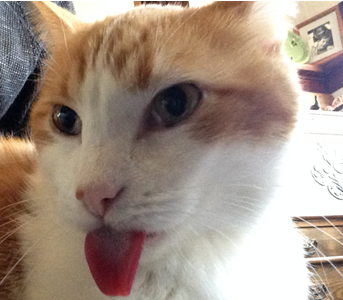 Name_____________Period_____________After the formula of each reactant and product you give the state of the substance in brackets using the shortform indicated here:solid (s)  liquid (l)gas (g)aqueous (aq) This means aqueous which means that the substance was dissolved in water or that it is in solution form. A precipitate  is an insoluble solid formed during a chemical reaction with solutions. So (s) is used. 